22.04.2021.Гр 41. Опорядження фасадів. Лук՚яненко С. І. Урок 25Технологія виконання реставраційних робіт за системою ceresitЗагальні положенняКожна будівля в період свого існування перебуває і руйнується під впливом певних явищ довкілля як природного, так і техногенного походження, тому реставрація кожного об’єкта потребує окремого підходу.Зважаючи на те що основною причиною руйнування будівель є зволоження і засоленість основних конструкцій, виділено три випадки, що враховують різний ступінь засолення і зволоження мурувань. Для кожного з них розроблено оптимальні варіанти добору матеріалів та технологічну послідовність їх використання.Улаштування ізоляційної горизонтальної перепониЯк уже зазначалось, горизонтальну перепону існуючого муру виконують ін’єктуванням розчинової суміші в тіло мурування.Перед виконанням ін’єктування пошкоджену штукатурку видаляють, поверхню муру очищають.Ін’єкційні шпури свердлять на відстані 15 — 16 см один від одного в одному ряду. Ефективнішим є «змінне» свердління двома рядами, відстань між якими становить 8 см. У разі ін’єктування без тиску шпури діаметром ЗО мм свердлять униз під кутом ЗО - 45°, за ін’єктування під тиском діаметр шпуру має становити 12 - 18 мм, а кут нахилу — 0 — 30°. Вертикальну і горизонтальну гідроізоляцію під тиском виконують у вигляді сітки шпурів діаметром 12 — 18 мм. Шпури у цьому разі свердлять також діаметром 12 — 18 мм з інтервалом 15 см зі зсувом між рядами. Кут нахилу шпурів — 0 — 30°.І в першому, і в другому випадку довжина шпурів має бути максимально великою, хоча і не доходити до іншого боку мурування на 5 см. Шпури мають пронизувати хоча б один горизонтальний шар муру. Стіни завтовшки понад 60 см і кути муру свердлять з двох боків. Для свердління застосовують пневматичні бурові установки з відповідними коронками, що працюють без вібрацій.Просвердлені шпури очищають за допомогою стисненого повітря, після чого наявні в мурі порожнини заповнюють цементною розчи- новою сумішшю із добавкою Ceresit СО 84. Такою самою розчиновою сумішшю заповнюють і шпури.Після тверднення розчину в шпурах повторно свердлять ін’єктувальні отвори в тих самих місцях і вливають туди рідину СО 81. За ін’єктування без тиску впродовж 24 год рівень СО 81 у шпурах відновлюють додатковою кількістю рідини.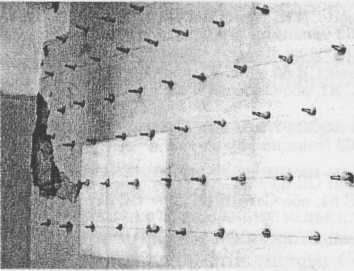 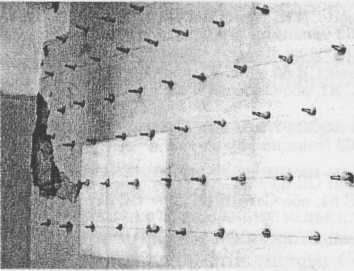 Для ін’єктування під тиском використовують нагнітальні пристрої, які створюють тиск від 0,2 до 0,7 МПа. На наступний день шпури наповнюють розчиновою сумішшю СХ 15.На рис. 1.1 наведено зразок структурного ін’єктування під тиском, виконаного матеріалом Ceresit СО 81 у поясі мурування через неможливість улаштування його з внутрішнього боку.Улаштування адгезійного шаруПісля ретельної підготовки основи на її поверхні влаштовують адгезійний шар завтовшки 5 мм. Попередньо заповнюють нерівності і порожні шви розчиновою сумішшю Ceresit СТ 29 з добавкою СО 84, витрати якої залежать від глибини й об’єму нерівностей. За потреби після тужавлення розчину відремонтовану поверхню зволожують. На зволожену основу набризком наносять адгезійний Шар, приготовлений із Ceresit CR 62 (CR 63) з добавкою Ceresit СС 81, розбавлений водою у співвідношенні 1:3. Кількість доданої до сухої суміші рідини визначається потрібного для набризкування консистенцією розчинової суміші. На 25 кг CR 62 потрібно 8,5 л розбавленого СС 81, на 25 кг CR 63 — 6,2 л розбавленого СС 81.Адгезійну суміш наносять на основу за допомогою жорсткої щітки і рівномірно вкривають нею не більш як 50 % поверхні основи у вигляді сітки.Реставраційну штукатурку наносять через 24 год після нанесення адгезійного шару.Законспектувати та вивчити лекцію. Конспекти надсилати на е-пошту-lukianenko74@ukr.net